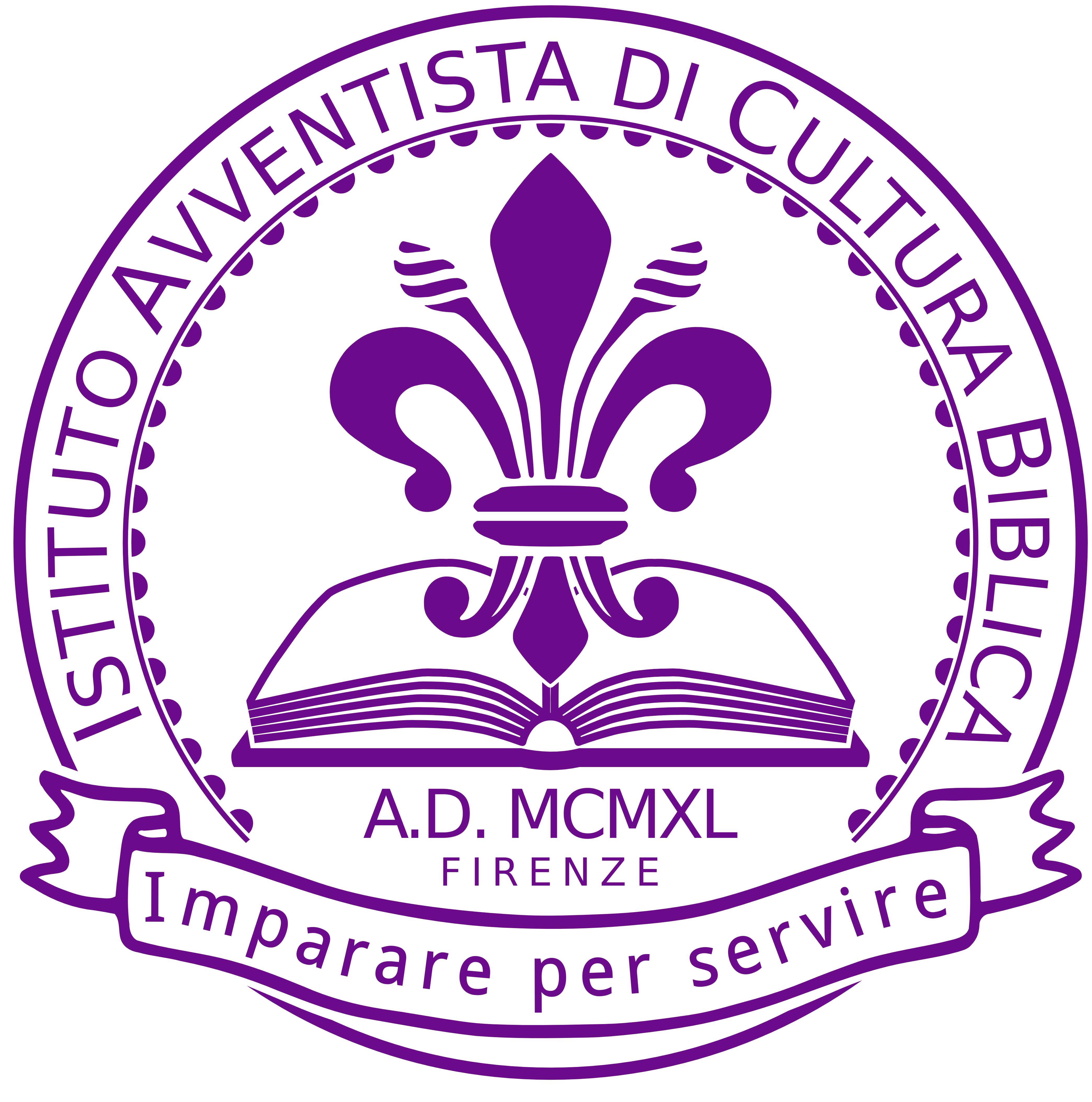 Facoltà Avventista di TeologiaModulo di iscrizioneAnno accademico 2020-2021


Nome: 	..........................................................................................................................
	Cognome	NomeIndirizzo:	..........................................................................................................................

	..........................................................................................................................

Telefono:	(+      )..........................................	Tel. (uff):	(+      ).........................................

Cellulare:	(+      )........................................		FAX:	(+      ).........................................

E-mail:	..........................................................................................................................

Data di nascita:	....../....../..........  Luogo di nascita: ...............................................................
	Giorno Mese AnnoNazionalità: 	.........................................................	Sesso: 	 Maschio	 Femmina
Lingua madre:	............................ Altre lingue parlate: .......................................................
Ultima scuola frequentata: .....................................................................................................
Titolo di studio:	..........................................................................................................................
	..........................................................................................................................
Stato civile:	 Non coniugato	 Sposato	Numero di figli: .................
Confessione religiosa di appartenenza: ................................................................................

Barrare una delle seguenti opzioni: Specializzazione in Teologia pastorale	 Specializzazione in Religione, Diritti, Società Specializzazione in Pace, Religioni e Multiculturalità (questa Laurea Magistrale non costituisce titolo abilitante ai fini dell’ingresso nel ministero pastorale avventista) 
Se ci si iscrive al I anno di corso della Laurea triennale in teologia, la scelta è a fini orientativi;se ci si iscrive al I anno di corso della Laurea Magistrale in teologia, come scelta effettiva dell’indirizzo d’elezione.Modalità abitativa: 	 alloggiato nel campus di Villa Aurora a partire dal ....../....../.......... 
		Giorno Mese Anno	 studente esternoModalità di pagamento:	 Mensile	 Trimestrale	 Annuale	 Altro (specificare): .......................................................................
Forma di pagamento:	 Contanti	 Bonifico bancario	 Dichiaro di essere a conoscenza del Regolamento della Facoltà avventista di teologia, del Regolamento finanziario e del Regolamento dei convitti e accetto di rispettarli.Data	....../....../..........	Firma dello studente: ........................................... 
	Giorno Mese AnnoDocumenti allegati al presente modulo di iscrizione:Copia di un documento di identitàLettera di raccomandazione da parte della chiesa di appartenenzaLettera in cui lo studente esprime le ragioni che lo inducono a voler studiare teologia presso la Facoltà avventista di teologia dell’Istituto Avventista di Cultura Biblica “Villa Aurora”Copia del diploma di maturità (o equipollente) o di altri studi universitariSe il diploma del punto precedente non è stato rilasciato da una istituzione educativa italiana, è richiesta una certificazione di una istituzione riconosciuta che attesti la conoscenza della lingua italiana: livello B1 per la triennalelivello B2 per la magistraleDichiarazione in cui si attesti l’assenza o la presenza di patologie / allergie / intolleranze che possano condizionare la vita nel campus, l’organizzazione dei convitti o la preparazione dei pasti della cucina (la segreteria si riserva il diritto di richiedere un certificato medico).Copia della tessera sanitaria (se già in Italia al momento della richiesta di iscrizione)Inviare tutta la documentazione alla segreteria didattica: info@villaaurora.itIstituto Avventista di Cultura Biblica “Villa Aurora” - Via del Pergolino, 12 - 50139 Firenze ( ITALY )